SIEMENSHealthineersHledej produkt...> ÚvodSiemens HealthcarehledatPřihlášen: Nemocnice Nové Město naMoravě, p.o.OdhlásitKošík je prázdnýDoporučené odkazyT1 Siemens Healthcareýi Document LibraryT1 Vzdělávání71 Partnerské webyZ Kontakt71 Průvodce e-shopemž1 GDPR informacev Doručovací adresaPoložkyD-dimerControlssiemens.com Global Website | © Siemens, s.r.o., 2013 All Rights Reserved Česká republika Ochrana osobních údajů Podmínky užívání Digital ID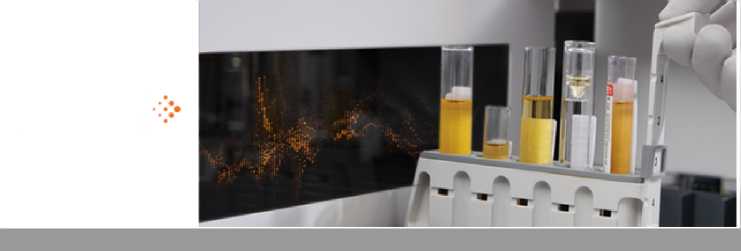 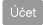 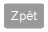 Dodavatel:Siemens Healthcare, s.r.o.Budějovická 779/3b140 00 Praha 4IČO: 04179960> Acidobazická analýzaObjednávka: #13916> COVID-19HematologieHemostázaDatum vytvoření:4.12.2023 10:22HematologieHemostázaDatum modifikace:4.12.2023 10:25HematologieHemostázaStav:Přijata> Imunochemická analýzaJméno:Lucie> Infekční sérologiePříjmení:Moravcová> Integrované systémyEmail:XXXX> Klinická biochemieTelefon:XXXXMikrobiologieMočová analýzaVaše číslo objednávky:61/2023MikrobiologieMočová analýzaPoznámka:Dobrý den, prosíme zaslat Innovance D-Dimer 6x ve stejné šarži. Děkujeme.Molekulární biologiePlazma proteiny* Fakturační adresaPOCTToxikologieSubjekt:Nemocnice Nové Město na Moravě, p.o., OKLT - HTOPOCTToxikologieIČO:00842001DIČ:CZ00842001Ulice:Žďárská 610Město:Nové Město na MoravěPSČ:59231Kat. čísloSMN čísloNázevBaleníMnožství064-1481-010488059CuvettesSUC-400A30002B4234-2510445724Owrens Veronal Buffer10x152OPBP07510445980INNOVANCED-Dimer6x506OPDY03510446005INNOVANCE2x5x16